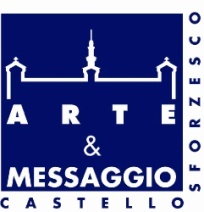 Egr. Dirigente scolastico, Responsabile orientamento La “Scuola Arte & Messaggio”è un struttura del Comune di Milanoche sviluppa la propria attività formativa da 40 anni nell’ambito della comunicazione visiva. Ormai unica struttura milanese nell’ambito della formazione professionale gestita direttamente da un Ente pubblico, la Scuola costituisce un importante punto di riferimento per numerosi studi, agenzie di comunicazione e aziende interessati al reperimento di personale con elevate competenze.La proposta formativa di Arte & messaggio è rivolta a giovani e adulti in possesso di diploma di scuola superiore interessati a vivere un’esperienza didattica basata sulla dimensione progettuale e operativa, guidati da professionisti del settore nell’apprendere uno stile e un linguaggio professionali. Al termine del percorso d’aula, superato un esame, gli ex studenti possono scegliere di attivare tirocini di inserimento lavorativo (con indennità retributiva) presso studi ed aziende del settore. Una ulteriore possibilità di approccio al mondo professionale è rappresentata dallo Spazio Spin-Off, rivolto a ex studenti motivati a sviluppare un progetto di auto-imprenditorialità. Lo Spin-off, consiste nella possibilità di usufruire gratuitamente di uno spazio interno alla Scuola appositamente dedicato alla costruzione e l’avvio della propria esperienza, senza l’onere dei costi di gestione della struttura (utenze , affitti, attrezzature, ecc.)Desideravamo segnalarle che qualora foste dell’idea di informare i vostri studenti delle Classi Quinte sulle opportunità sopra descritte, siamo disponibili ad iniziative di orientamento sia intervenendo presso il Vostro Istituto sia ospitando gruppi di studenti presso la nostra Scuola.Inoltre, per una conoscenza più approfondita della nostra metodologia didattica, con le stesse modalità di cui sopra (sia presso il Vostro istituto sia presso Arte & Messaggio), possiamo organizzare lezioni dimostrative su argomenti attinenti gli indirizzi formativi propostiche comprendono:Grafica, durata 2 anniIllustrazione, durata 2 anniVetrinistica- Visual merchandising, durata 1 annoProgettazione di giardini, durata 2 anniRimanendo a completa disposizione per ulteriori informazioni e ringraziandoLa per l’attenzione, Le porgo i miei più cordiali saluti.Arch. Mario Allodi          Direttore della Scuola 